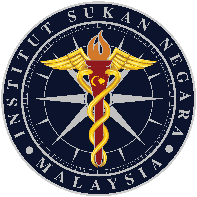 PENGENALANSistem Aduan Integriti (SAI) Institut Sukan Negara (ISN) merupakan saluran untuk warga ISN dan orang awam  menyalurkan sebarang maklumat/aduan berkaitan salah laku dan pelanggaran tatakelakuan  serta etika organisasi oleh pegawai dan kakitangan ISN. Ia adalah usaha menggalakkan pembudayaan kerja berintegriti di ISN. APA YANG BOLEH DILAPORKANAntara skop kesalahan yang boleh dilaporkan adalah termasuk tetapi TIDAK TERHAD kepada perkara-perkara seperti berikut:-Salah guna kuasa/kedudukan, kepentingan peribadi dan penyelewengan;Memberi/menerima/meminta/menawar rasuah;Pelanggaran undang-undang dan Akta Badan-Badan Berkanun (Tatatertib dan Surcaj) 2000 [Akta 605]  seperti berikut:-Tidak hadir bertugas/tidak mematuhi Waktu Bekerja Fleksi (WBF)Gangguan seksual/berkhalwat/berkelakuan sumbangTidak mengisytiharkan harta/mengemas kini pemilikan harta baharu atau pelupusan harta Penyalahgunaan dadahMelakukan pekerjaan luar tanpa kebenaran Ketua JabatanKe luar negara tanpa kebenaran bertulis Ketua JabatanPengurusan kewangan yang tidak cekap dan menyebabkan  pembaziran sumber kerajaan; atau2.5	Tidak jujur/tidak amanah/tidak bertanggungjawab seperti berikut:-Membuat tuntutan palsuMengemukakan sijil cuti sakit palsuPembocoran rahsia kerajaan/maklumat terperingkatMenyalahguna kenderaan dan peralatan Institut untuk tujuan peribadiPANDUAN KLASIFIKASI ADUANBagi maksud tersebut, aduan atau maklumat pelanggaran tatakelakuan, salahguna kuasa dan jenayah dan boleh diklasifikasikan sebagai berikut:Pelanggaran peraturan, pekeliling Kerajaan dan arahan dalaman ISN;Pelanggaran di bawah Akta Badan-Badan Berkanun (Tatatertib dan Surcaj) 2000 [Akta 605];Pelanggaran undang-undang jenayah di Malaysia termasuklah di bawah Kanun Keseksaan, Akta Suruhanjaya Pencegahan Rasuah Malaysia 2009 (ASPRM 2009) [Akta 694]; danSalah laku gangguan seksual.KAEDAH PENYALURAN ADUAN & MAKLUMATWarga ISN atau orang awam boleh menyalurkan aduan integriti atau maklumat salah laku jenayah serta pelanggaran tatakelakuan dan etika organisasi kepada Unit Integriti melalui saluran berikut:Borang yang boleh dimuat turun melalui:Sistem Pengurusan Sumber Manusia (SPSM) di bawah modul “P&T”, sub-modul “Integriti” untuk warga ISN; danPortal Rasmi ISN http://www.isn.gov.my/ di bawah modul “Hubungi Kami”, Sub-modul “Aduan Integriti” untuk orang awam.Emel ke integriti@isn.gov.my; Menghadirkan diri ke Pejabat Unit Integriti atau memanjangkan aduan tersebut secara bertulis ke Unit Integriti; atauMelalui Portal Sistem Pengurusan Aduan SPRM di pautan berikut http://portaladuan.sprm.gov.my/ atau di talian bebas tol 1-800-88-6000.PANDUAN MEMBERI MAKLUMAT BERKUALITISila pastikan aduan integriti dan maklumat itu tidak bersifat terlalu umum bagi membolehkan pihak Unit Integriti dapat mengambil tindakan sewajarnya. Kumpulkan dan sampaikan maklumat penting seperti berikut:Sila sertakan nama dan maklumat diri anda. Unit Integriti boleh menerima aduan atau maklumat daripada pemberi maklumat yang tidak dikenali, tetapi adalah lebih baik sekiranya kami dapat menghubungi semula bagi membantu kami bertindak segera. Unit Integriti tidak dapat mengambil tindakan ke atas maklumat yang tidak lengkap atau terlalu umum dan tiada maklumat perhubungan untuk mendapatkan maklumat lanjut.Pengadu/Pemberi maklumat boleh mengetahui status aduan sekiranya anda menyertakan nama dan maklumat perhubungan seperti e-mel atau nombor telefon mudah alih.   Bagi memastikan pengurusan aduan integriti yang berkualiti dapat dilaksanakan, Unit      Integriti tidak menguruskan aduan isu konflik peribadi/dalaman.Pemberi maklumat adalah dilindungi di bawah undang-undang:Seksyen 65(1), Akta SPRM 2009 [Akta 694];Seksyen 7, 8 dan 9, Akta Perlindungan Pemberi Maklumat 2010 [Akta 711]; dan  Akta Perlindungan Saksi 2009 [Akta 696].BAGAIMANA SAI BERFUNGSIAduan atau maklumat akan melalui proses saringan bagi mengenalpasti:Aduan/Maklumat yang berunsur rasuah atau tidak;Aduan/Maklumat yang boleh diambil tindakan atau tidak; danOrang yang dituduh boleh dikesan/dikenalpasti atau tidak.Selepas proses saringan, aduan atau maklumat yang terpilih iaitu maklumat yang mencukupi berkaitan dengan tatakelakuan melibatkan salahlaku, pelanggaran etika organisasi dan salah guna kuasa di bawah Akta Badan-badan Berkanun (Tatatertib dan Surcaj) 2000, Akta 605 atau undang-undang dan peraturan yang berkuat kuasa akan diambil tindakan oleh Unit Integriti.Sekiranya maklumat tersebut adalah berkaitan jenayah/rasuah, kes tersebut akan dirujuk terus ke agensi penguatkuasaan (SPRM atau PDRM) untuk tindakan lanjut.KERAHSIAAN PENGADU/PEMBERI MAKLUMATIdentiti pengadu/pemberi maklumat adalah DIRAHSIAKAN.Seksyen 65 klausa (1) dan (2), Akta SPRM 2009 [Akta 694], telah memperuntukkan perlindungan kepada pemberi maklumat dan kandungan maklumat tidak boleh didedahkan oleh mana-mana orang termasuk tidak boleh didedahkan atau diperintahkan supaya didedahkan dalam mana-mana prosiding mahkamah, tribunal atau pihak berkuasa lain.  (Di bawah kuasa SPRM)Seksyen 7,8 dan 9 Akta Perlindungan Pemberi Maklumat 2010 [Akta 711], turut memperuntukkan bahawa seseorang pemberi maklumat yang telah mendedahkan pelakuan tidak wajar termasuk rasuah atau salahguna kuasa dan kedudukan kepada SPRM atau penguatkuasa lain, beliau hendaklah diberi perlindungan maklumat sulit, kekebalan dari tindakan sivil atau jenayah atau tindakan tatatertib dan perlindungan terhadap tindakan yang memudaratkan. (Di bawah kuasa agensi penguatkuasaan yang berkenaan)KEWAJIPAN ANDA MELAPOR RASUAHAdalah menjadi kewajipan warga ISN dan pihak berkepentingan melaporkan pemberian, janji atau tawaran suapan rasuah oleh mana-mana orang. Anda bersalah sekiranya gagal melaporkan sogokan rasuah. Jika disabitkan kesalahan, anda boleh didenda tidak melebihi RM100,000 atau hukuman penjara tempoh tidak melebihi 10 tahun atau kedua-duanya sekali – Seksyen 25(1), Akta SPRM 2009.Sekiranya anda merupakan orang awam, adalah menjadi kewajipan untuk melaporkan segera daripadanya suapan rasuah diminta atau diperolehi secepat mungkin. Anda bersalah jika tidak melaporkan segera suapan rasuah itu. Jika disabitkan, anda boleh dihukum penjara tidak lebih dua (2) tahun atau denda tidak lebih RM10,000.00 atau kedua-duanya sekali. – Seksyen 25(3), Akta SPRM 2009.RUJUKANAkta Badan-Badan Berkanun (Tatatertib dan Surcaj) 2000 [Akta 605]Akta Perlindungan Pemberi Maklumat 2010 [Akta 711]Akta Suruhanjaya Pencegahan Rasuah Malaysia 2009 (ASPRM2009) [Akta 694]Peraturan, Undang-undang dan Pekeliling Kerajaan yang berkuat kuasaUnit IntegritiKemas kini Januari 2023Panduan  (5W 1H)Panduan  (5W 1H)Siapa? Who?Siapa yang melakukan salah laku? Siapa yang turut terlibat (jika ada)? Pangkat/skop kerja mereka dan kepada Bahagian/Cawangan/Pusat mana mereka bertugas? Siapa lagi yang tahu mengenai aktiviti salah laku tersebut? Siapa yang boleh  mengesahkan kejadian itu berlaku? Bagaimana kami boleh menghubungi saksi tersebut?Apa? What?Jelaskan salah laku tersebut.  Apakah yang tertuduh lakukan secara khususnya?  Apa yang salah mengenai kelakuan tersebut?  Apa jenis-jenis dokumen yang boleh membuktikan aktiviti salah laku tersebut?  Di manakah dokumen itu disimpan?  Siapa yang mengawal dokumen tersebut?Di mana? Where? Di manakah salah laku ini terjadi? Sila berikan lokasi khusus.Bila? When?Bilakah aktiviti salah laku dijalankan?  Adakah ia masih berterusan?  Berapa kerap ia berlaku?Kenapa? Why?Apakah motif suspek?  Contohnya, bagaimanakah suspek peroleh keuntungan/kepentingan melalui perlakuan tersebut?  Sekiranya terdapat pihak lain yang turut sama mendapat keuntungan/kepentingan, siapakah mereka dan bagaimanakah mereka mendapat keuntungan?Bagaimana? How?Bagaimanakah salah laku tersebut berlaku?  Adakah kerana kurang kawalan, pemintasan kawalan, atau pakatan sulit bersama individu lain?